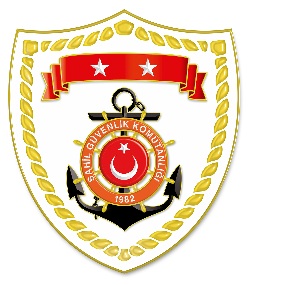 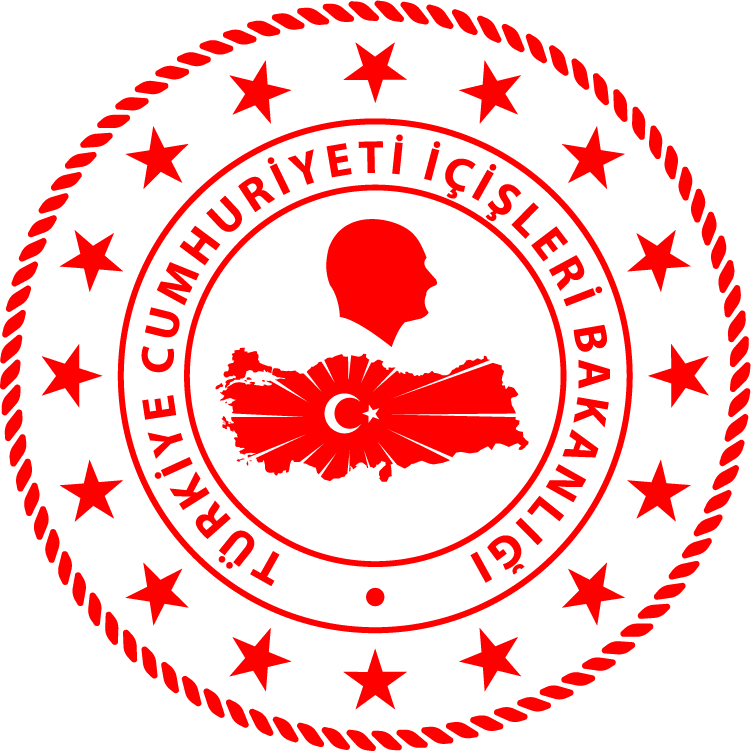 Ege Bölgesi*Paylaşılan veriler deniz yoluyla yapılan düzensiz göç esnasında meydana gelen ve arama kurtarma faaliyetleri icra edilen olaylara ait bilgiler içerdiğinden olayların bitiminde değişiklik  gösterebilmektedir. Nihai istatistikî verilere, sona eren ay verisi olarak linkinden ulaşılabilmektedir.*Statistical information given in the table may vary because they consist of data related    incidents which were occured and  turned into search and rescue operations.The exact numbers at the end of the related month is avaliable on www.sg.gov.tr/duzensiz_goc_istatistikleri.htmlS.NoTARİHMEVKİ VE SAATDÜZENSİZ GÖÇ VASITASIYAKALANAN TOPLAM DÜZENSİZ GÖÇMEN KAÇAKÇISI/ŞÜPHELİKURTARILAN TOPLAM DÜZENSİZ GÖÇMEN/ŞAHIS SAYISIBEYANLARINA GÖRE KURTARILAN
 DÜZENSİZ GÖÇMEN UYRUKLARI113 Mayıs 2022AYDIN/Kuşadası16.10Karada-11 Sudan214 Mayıs 2022İZMİR/Çeşme00.50Lastik Bot-2918 Filistin, 10 Suriye, 1 Mısır414 Mayıs 2022İZMİR/Dikili02.10Can Salı-105 Yemen, 3 Eritre, 2 Liberya314 Mayıs 2022AYDIN/Kuşadası
01.20Lastik Bot-1818 Kongo514 Mayıs 2022İZMİR/Dikili17.40Can Salı-76 Eritre, 1 Liberya615 Mayıs 2022MUĞLA/Marmaris07.10Lastik Bot-97 Suriye, 1 Filistin, 1 Yemen715 Mayıs 2022İZMİR/Çeşme08.50Yelkenli Tekne2 Rusya9147 Irak, 42 Suriye, 2 İran